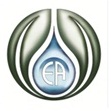 37 Town RangeGibraltarTel: (350) 20070620Fax: (350) 20074119E-mail: ssc@eag.giEnvironmental Agency GibraltarRequests for Ship Sanitation Certificate Renewals and Freshwater AnalysisInformation to Masters/Shipping Lines/Shipping AgentsIn response to the current Coronavirus pandemic, EAG need to make changes to the way that we carry out inspections for the above in order to minimise the risks to both our staff and seafarers on board vessel. The change is a move to try to assess more of the documents and systems on the ship by electronic means. This is to minimise the time that our officers spend on board which should in turn reduce the risk. We therefore ask for the information requested below to be collated and submitted to us below as soon as possible (and at least 24 hours before arrival). Whilst we appreciate that there is a lot of information that we would normally see during an inspection, the more that we can see beforehand, the less intrusive the on-board inspection needs to be. Please therefore complete the questions and supply as much of the requested information as you can to facilitate the inspection process and to make it as smooth as possible.This fully completed form (see following pages) should be emailed to us at ssc@eag.giGeneral Vessel Details:Vessel Name: 					IMO Number:Flag State:					Gross Tonnage:ETA (Date/Time):			Service Requested – circle as appropriate SSC Renewal 		SSC Extension		Freshwater Analysis 	       Legionella AnalysisPlease advise what additional precautions you will need our officers to take upon boarding (As standard, we will wear face masks, have hand sanitiser and practice physical distancing as far as possible)..........................................................................................................................................................................................................................................................................................................................................General Documents we need to see (please attach these as scanned pdf copies):Existing Ship Sanitation CertificateCrew ListVaccination List (if applicable)Ships ParticularsVector (Rat/Fleas etc) Management Plan or instructionsEnvironmental Agency37 Town RangeGibraltarTel: (350) 20070620Fax: (350) 20074119E-mail: ssc@eag.giGalley/Pantry/StoresGalley/Pantry/StoresGalley/Pantry/StoresGalley/Pantry/StoresDocuments RequestedTickPhotographs (if possible)TickCooks Hygiene Training CertificatesAny Cleaning SchedulesMost Recent Food delivery receipts/invoicesFood Safety Plan/HACCP documentsCopies of recent fridge/freezer temperature recordsGeneral Galley OverviewWalk in Fridge/Freezer InteriorsDry Food Stores OverviewChopping Board StorageWash hand basin/handwashing facilitiesClose up of Sanitiser used for Galley utensilsCargo HoldsCargo HoldsCargo HoldsCargo HoldsDocuments RequestedTickPhotographs (if possible)TickCargo Ship Safety Equipment CertificateEmpty/Partially empty hold general viewQuartersQuartersQuartersQuartersDocuments RequestedTickPhotographs (if possible)TickMaritime Labour Certificate Part 1Maritime Labour Certificate Part 2Crew Cabin General ViewCrew Cabin Washing Facilities (General View)Officers Cabin General ViewOfficers Cabin Washing Facilities (General View)Potable WaterPotable WaterPotable WaterPotable WaterDocuments RequestedTickPhotographs (if possible)TickMost Recent Potable Water Analysis resultsAny legionella test resultsPlan of Potable Water system (if possible to send or photograph)Water Safety Management Plan / List of Equipment operating systemsDetails of any on-board sampling of water systems that takes placeFreshwater EvaporatorSteriliser (If UV steriliser please show existing hours meter)Freshwater tank access points/photographs of last tank cleaningBallast WaterBallast WaterBallast WaterBallast WaterDocuments RequestedTickPhotographs (if possible)TickBallast Water Management Plan or Evidence of this plan if document too difficult to sendBallast Water Treatment System (if installed)SewageSewageSewageSewageDocuments RequestedTickPhotographs (if possible)TickISPP and supplementMost recent discharge test report (if applicable)Details of any routine maintenanceGeneral view of Treatment plant and holding tank (if possible)Discharge rates table Any shore discharge hosepipesSolid and Medical WasteSolid and Medical WasteSolid and Medical WasteSolid and Medical WasteSolid and Medical WasteSolid and Medical WasteDocuments RequestedDocuments RequestedTickPhotographs (if possible)TickTickGarbage Management Plan (or evidence of this plan if the document cannot easily be sent)Garbage Record Book – entries for past monthLast 2 garbage receiptsGarbage Management Plan (or evidence of this plan if the document cannot easily be sent)Garbage Record Book – entries for past monthLast 2 garbage receiptsGarbage Store Room or Garbage Store Area (General View)Medical FacilitiesMedical FacilitiesMedical FacilitiesMedical FacilitiesDocuments RequestedTickPhotographs (if possible)TickMedical Log (last 3 months)Medical Chest CertificateMFAG CertificateMedical Room (General View)Medical Chest (General View)Oxygen Cylinder (showing maintenance date)Other AreasOther AreasOther AreasOther AreasDocuments RequestedTickPhotographs (if possible)TickLaundry Room (General View)Swimming Pool (General View), if applicable